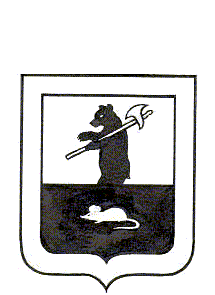 АДМИНИСТРАЦИЯ ГОРОДСКОГО ПОСЕЛЕНИЯ МЫШКИНПОСТАНОВЛЕНИЕг. М ы ш к и н26.07.2017                                    					                  № 180Об ограничении движения автотранспорта          В связи с проведением 5 августа 2017 года в г. Мышкине на площади Успенская Губернаторского фестиваля ретро-техники «Мышкинский СамоходЪ» и в целях обеспечения безопасности дорожного движения в период проведения фестиваля,ПОСТАНОВЛЯЕТ:1.  Временно ограничить  движение транспортных средств 5 августа  2017 года в г. Мышкине:	с  9.00 до 16.00  по улице  Никольская (от перекрестка с ул. Нагорная до перекрестка с  ул. Ананьинская).  	2.  Муниципальному учреждению  «Управление городского хозяйства» (Колпаков С.В.) обеспечить установку соответствующих дорожных знаков.         	3. ОГИБДД Отделения МВД России по Мышкинскому району (Лесников Д.В.) оказать содействие в   обеспечении безопасности дорожного движения на период проведения мероприятия в соответствии с п.1 настоящего постановления.  	4. Отделению МВД России по Мышкинскому району (Смирнов И.А.) оказать содействие в обеспечении охраны общественного порядка на период проведения праздничных мероприятий.         	5. Опубликовать настоящее постановление в газете «Волжские зори» и разместить на официальном сайте Администрации городского поселения Мышкин в информационно-телекоммуникационной сети «Интернет».         6. Контроль за исполнением настоящего постановления оставляю за собой.         7. Постановление вступает в силу с момента подписания.И.о. Главы городского 		поселения Мышкин                                                      		А.А. Кошутина